Модель: SP200Посібник користувачаІнформація з техніки безпеки:Не згинайте сонячну панель.Не замочуйте сонячну панель у воді чи будь-якій іншій рідині.Не використовуйте та не зберігайте цю сонячну панель поблизу вогню або нагрівача.Не дряпайте сонячну панель гострими предметами.Не розбирайте сонячну панель самостійно.Не наносьте корозійні речовини на цю сонячну панель.Під час використання панелей переконайтеся, що тінь від дерев, будівель та будь-яких інших перешкод не блокує сонячне світло.Не використовуйте цей виріб в якості іграшки.Зверніть увагу, що сонячну панель можна пошкодити внаслідок падіння або удару.Під час підзарядки тримайте свою портативну електростанцію подалі від тепла та прямих сонячних променів, щоб продовжити термін її служби.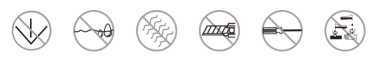 Гарантія:Гарантія 24 місяці та технічна підтримка протягом усього терміну експлуатації.FAQ (Часті запитання)Запитання: Сумісність сонячної панелі.Наразі сумісно з наведеними нижче моделями, але не обмежуючись ними:AC30S (300 Вт·год)AC50S (500 Вт·год)EB55 (537 Вт·год)EB70 (716 Вт·год)EB150 (1500 Вт·год)EB240 (2400 Вт·год)AC200/AC200P/AC200Max/AC300Порада: Щоб підтвердити сумісність сонячної панелі з пристроями сторонніх виробників, зверніться до продавця.Запитання: Які фактори можуть вплинути на коефіцієнт перетворення сонячної енергії?Погодні умови.Температура робочого середовища.Довжина сонячних панелей.Кут від панелей до сонячного світла.Як визначити кількість панелей, необхідних для підзарядки?Вихідна потужність сонячних панелей повинна відповідати рекомендованій напрузі.Максимальна напруга розімкнутого ланцюга не може перевищувати максимальну вхідну напругу електростанції.Валовий вихідний струм сонячних панелей має бути між рекомендованою робочою напругою.Використовуючи декілька сонячних панелей, з’єднаних послідовно або паралельно, переконайтеся, що накопичена максимальна напруга та струм сонячних панелей не перевищують максимальну напругу та струм електростанції.Запитання: Чи панель водонепроникна?Щоб максимізувати термін служби сонячної панелі, не намочуйте її та не замочуйте сонячну панель у воді.Зв'яжіться з намиЯкщо у вас виникли запитання або у вас є запит на заміну чи повернення грошей за дефектний виріб, будь ласка, напишіть нам. Ми повернемо вам максимально швидше.Для отримання додаткової інформації, будь ласка відвідайте наш веб-сайт або напишіть нам на електронну пошту:www.bIuettipower.com
service@bluettipower.com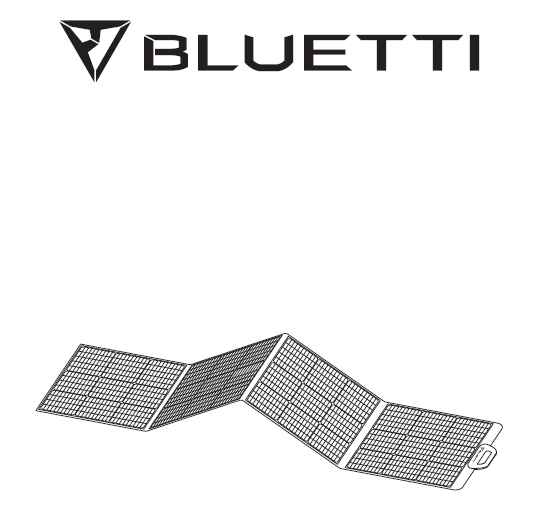 Технічні характеристики:Технічні характеристики:Модель:SP200Максимальна потужність (Пм)200ВтЛамінування сонячної батареї:ЕТФЕККД батареї:До 23,4%Напруга при максимальній потужності (Vmp):20,5ВСтрум при максимальній потужності (lmp):9,7AНапруга розімкнутого ланцюга (Voc):26,1ВСтрум короткого замикання (lsc):10,3AРобоча температура:-10°C ~ +65°CНайоптимальніша робоча температура:+25°CСкладена кількість:4Розмір (у розкладеному вигляді):590*2265 мм/ 23,2*89,2 дюймівРозмір (у складеному вигляді):590*630 мм/ 23,2*24,8 дюймівВага:7,3 кг/16,1 фунтівГарантія:24 місяців